            Ҡарар	                                                                            постановление02 сентябрь 2022 й	№ 52	02 сентября 2022 г.Организация мест сжигания растительных отходов на землях общего пользования на территории сельского поселения Кашкалашинский сельсовет муниципального района Благоварский район Республики Башкортостан.Во исполнение требований пункта 9 части 1 статьи 14 и пункта 10 части  1 статьи 16 Федерального закона от 06.10.2003 № 131-ФЗ «Об общих принципах организации местного самоуправления в Российской Федерации», статьи 19 Федерального закона от 21.12.1994 № 69-ФЗ «О пожарной безопасности», статьи 8 Федерального закона от 24.06.1998 № 89-ФЗ "Об отходах производства и потребления", требований Постановления Правительства РФ от 16 сентября 2020 г. N 1479 "Об утверждении Правил противопожарного режима в Российской Федерации", в целях обеспечения пожарной безопасности, недопущения захламления контейнерных площадок веточной массой и отходами растительного происхождения, на территории населенных пунктов муниципального района Благоварский район Республики Башкортостан, администрация сельского поселения  п о с т а н о в л я е т:1. Организовать места сжигания растительных отходов на землях общего пользования согласно перечня приложение №1. (таблица)2. Проведение мероприятий, предусматривающих использование открытого огня, допускается, осуществлять исключительно на специально оборудованных площадках, в местах согласно перечню, содержащемуся в приложении № 1. Использование открытого огня должно осуществляться в специально оборудованных местах при выполнении следующих требований:а) специально оборудованное место должно быть выполнено в виде котлована (ямы, рва) не менее чем 0,3 метра глубиной и не более 1 метра в диаметре или площадки с прочно установленной на ней металлической емкостью (например, бочка, бак, мангал) или емкостью, выполненной из иных негорючих материалов, исключающих возможность распространения пламени и выпадения сгораемых материалов за пределы очага горения, объемом не более 1 куб. метра;б) специально оборудованное место должно располагаться на расстоянии не менее 50 метров от ближайшего объекта (здания, сооружения, постройки, открытого склада, скирды), 100 метров - от хвойного леса или отдельно растущих хвойных деревьев и молодняка и 30 метров - от лиственного леса или отдельно растущих групп лиственных деревьев;в) территория вокруг места использования открытого огня должна быть очищена в радиусе 10 метров от сухостойных деревьев, сухой травы, валежника, порубочных остатков, других горючих материалов и отделена противопожарной минерализованной полосой шириной не менее 0,4 метра;г) лицо, использующее открытый огонь, должно быть обеспечено первичными средствами пожаротушения для локализации и ликвидации горения, а также мобильным средством связи для вызова подразделения пожарной охраны;д) в течение всего периода использования открытого огня до прекращения процесса тления должен осуществляться контроль за нераспространением горения (тления) за пределы очаговой зоны;е) за нарушение правил пожарной безопасности виновные лица несут установленную законом ответственность.3. Использование открытого огня должно осуществляться в соответствии с требованиями Постановления Правительства РФ от 16 сентября 2020 г. N 1479 "Об утверждении Правил противопожарного режима в Российской Федерации".4. Настоящее постановление обнародовать на информационном стенде сельского поселения Кашкалашинский сельсовет по адресу: с. Кашкалаши, ул. Советская, 56 и разместить на официальном сайте сельского поселения.5. Контроль за исполнением настоящего постановления оставляю за собой.Глава сельского поселенияКашкалашинский сельсовет                                           Б.И.БикмеевПриложение № 1к постановлению № 52 от 02.09.2022 г. Места сжигания растительных отходов на землях общего пользования.Адрес места нахождения:1.Республика Башкортостан, Благоварский район, с. Кашкалаши2. Республика Башкортостан,Благоварский район, д. Восточный3. Республика Башкортостан,Благоварский район, д. ЗападныйБашkортостан РеспубликаһыРеспублика Башкортостан  Благовар районы 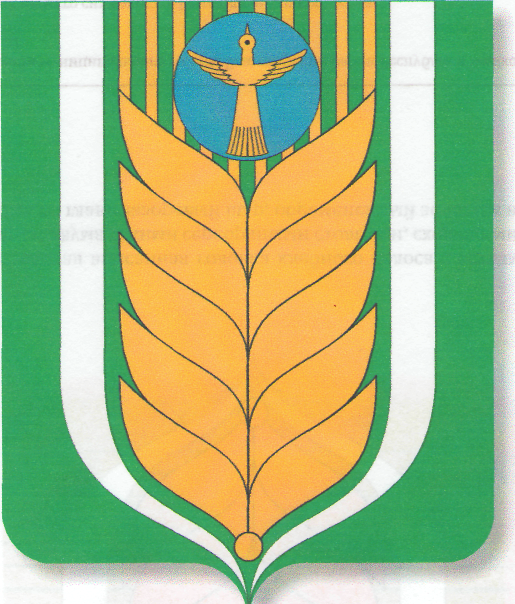 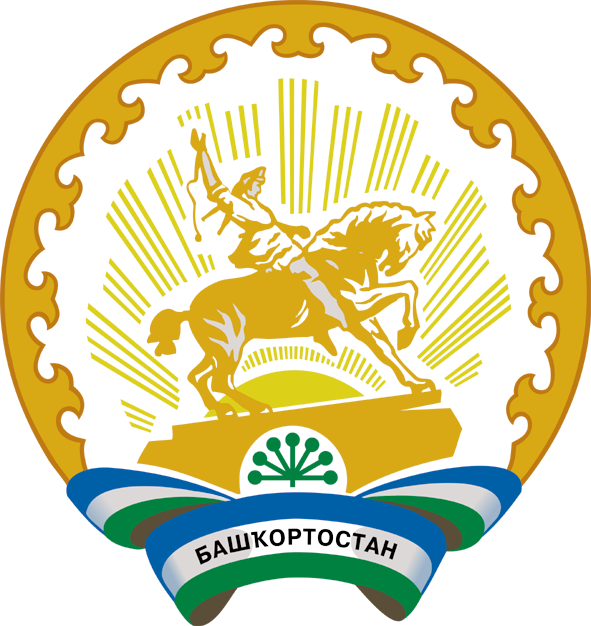 муниципаль районының Ҡашкалаша ауыл советы ауыл биләмәһе хакимияте 452747, Ҡашкалаша ауылы, Совет урамы, 56Тел. 8(34747)2-84-38 факс 2-84-90sp_kash@mail.ruАдминистрация сельского поселения Кашкалашинский сельсовет     муниципального района               Благоварский район 452747, село Кашкалаши, ул.Советская, 56Тел. 8(34747)2-84-38 факс 2-84-90sp_kash@mail.ruАдрес местонахожденияширотадолготакоординаты54,731555,1549координаты55,154955,1550координаты54,731155,1543координаты54,731455,1540Адрес местонахожденияширотадолготакоординаты54,781055,2020координаты54,781255,2019координаты54,781055,2013координаты54,780955,2014Адрес местонахожденияширотадолготакоординаты54,782855,1340координаты54,782755,1345координаты54,782255,1339координаты54,782455,1334